О корректировке административных адресов объектов недвижимости в государственном адресном реестре	В соответствие с постановлениями Правительства Российской Федерации от 19 ноября 2014 г. № 1221 «Об утверждении правил присвоения, изменения и аннулирования адресов», от 22 мая 2015 г. № 492 «О составе сведений об адресах, размещаемых в государственном адресном реестре, порядке межведомственного информационного взаимодействия при ведении государственного адресного реестра, в целях упорядочения  адресного реестра Старонижестеблиевского сельского поселения Красноармейского района, учитывая рекомендации ИФНС России по Краснодарскому краю, администрация Старонижестеблиевского сельского поселения Красноармейского района   п о с т а н о в л я ю:	1. Произвести корректировку адресов, объектов недвижимости в государственном адресном реестре, внесенные неверно, указанные в приложении к настоящему постановлению.	2. Ведущему специалисту общего отдела администрации Старонижестеблиевского сельского поселения Красноармейского района Дягилевой Н.Ю. произвести корректировку административных адресов объектов недвижимости в Федеральной информационной адресной системе (ФИАС), согласно приложению к настоящему постановлению.3. Контроль за выполнением настоящего постановления возложить на заместителя главы Старонижестеблиевского сельского поселения Красноармейского района Е.Е. Черепанову.	4. Постановление вступает в силу со дня его подписания.ГлаваСтаронижестеблиевского сельского поселенияКрасноармейского района                                                                         В.В. Новак2ЛИСТ СОГЛАСОВАНИЯк проекту постановления Старонижестеблиевского сельского поселения Красноармейского района от __________________________ № _____«О корректировке административных адресов объектов недвижимости в государственном адресном реестре»Проект подготовлен и внесен:ПРИЛОЖЕНИЕк постановлению администрацииСтаронижестеблиевскогосельского поселенияКрасноармейского районаот ____________№______ПЕРЕЧЕНЬобъектов адресации для корректировки в Федеральной информационной адресной системевнесено Краснодарский край, Красноармейский Муниципальный Район, Сельское Поселение Старонижестеблиевское, Старонижестеблиевская станица, Калинина улица, 2/а – верно Краснодарский край, Красноармейский Муниципальный Район, Сельское Поселение Старонижестеблиевское, Старонижестеблиевская станица, Калинина улица, 2Авнесено Краснодарский край, Красноармейский Муниципальный Район, Сельское Поселение Старонижестеблиевское, Старонижестеблиевская станица, Калинина улица, 56/а – верно Краснодарский край, Красноармейский Муниципальный Район, Сельское Поселение Старонижестеблиевское, Старонижестеблиевская станица, Калинина улица, 56Авнесено Краснодарский край, Красноармейский Муниципальный Район, Сельское Поселение Старонижестеблиевское, Старонижестеблиевская станица, Крупской улица, 100/а – верно Краснодарский край, Красноармейский Муниципальный Район, Сельское Поселение Старонижестеблиевское, Старонижестеблиевская станица, Крупской улица, 100Авнесено Краснодарский край, Красноармейский Муниципальный Район, Сельское Поселение Старонижестеблиевское, Старонижестеблиевская станица, Мостовая улица, 13/а- верно Краснодарский край, Красноармейский Муниципальный Район, Сельское Поселение Старонижестеблиевское, Старонижестеблиевская станица, Мостовая улица, 13АГлавный специалист по земельным отношениям администрацииСтаронижестеблиевского сельского поселенияКрасноармейского района                                                          А.С. Нимченко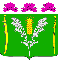 АДМИНИСТРАЦИЯСТАРОНИЖЕСТЕБЛИЕВСКОГО СЕЛЬСКОГО ПОСЕЛЕНИЯ КРАСНОАРМЕЙСКОГО РАЙОНАПОСТАНОВЛЕНИЕАДМИНИСТРАЦИЯСТАРОНИЖЕСТЕБЛИЕВСКОГО СЕЛЬСКОГО ПОСЕЛЕНИЯ КРАСНОАРМЕЙСКОГО РАЙОНАПОСТАНОВЛЕНИЕ«09»   11   2018 г.№ 170станица Старонижестеблиевскаястаница СтаронижестеблиевскаяГлавным специалистом по земельным отношениям администрацииСтаронижестеблиевского сельского поселенияКрасноармейского района             А.С. НимченкоПроект согласован:Заместитель главы Старонижестеблиевского сельского поселения Красноармейского района           Е.Е. ЧерепановаНачальник общего отделаадминистрацииСтаронижестеблиевского сельского поселенияКрасноармейского района                  Н.В. Супрун